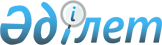 О внесении изменений в решение Жамбылского районного маслихата от 27 декабря 2019 года № 58-2 "О бюджете сельских округов Жамбылского района на 2020-2022 годы"Решение Жамбылского районного маслихата Жамбылской области от 16 апреля 2020 года № 60-2. Зарегистрировано Департаментом юстиции Жамбылской области 20 апреля 2020 года № 4565
      В соответствии со статьей 109-1 Бюджетного кодекса Республики Казахстан от 4 декабря 2008 года и статьей 6 Закона Республики Казахстан от 23 января 2001 года "О местном государственном управлении и самоуправлении в Республике Казахстан" Жамбылский районный маслихат РЕШИЛ:
      1. Внести в решение Жамбылского районного маслихата от 27 декабря 2019 года № 58-2 "О бюджете сельских округов Жамбылского района на 2020-2022 годы" (зарегистрировано в Реестре государственной регистрации нормативных правовых актов № 4481, опубликовано в эталонном контрольном банке нормативных правовых актов Республики Казахстан в электронном виде 06 января 2020 года) следующие изменения:
      в пункте 1:
      1.1 по Ассинскому сельскому округу:
      в подпункте 1):
      цифры "277 769" заменить цифрами "265 780";
      цифры "255 758" заменить цифрами "243 769";
      в подпункте 2):
      цифры "277 769" заменить цифрами "275 561";
      в подпункте 5):
      цифру "0" заменить цифрами "-9781";
      в подпункте 6):
      цифру "0" заменить цифрами "9781";
      цифру "0" заменить цифрами "-9781";
      1.2 по Айшабибинскому сельскому округу:
      в подпункте 1):
      цифры "127 866" заменить цифрами "120 921";
      цифры "121 108" заменить цифрами "114 160";
      в подпункте 2):
      цифры "127 866" заменить цифрами "123 523";
      в подпункте 5):
      цифру "0" заменить цифрами "-2 602";
      в подпункте 6):
      цифру "0" заменить цифрами "2 602";
      цифру "0" заменить цифрами "2 602";
      1.3 по Акбастаускому сельскому округу:
      в подпункте 1):
      цифры "41 639" заменить цифрами "47 705";
      цифры "39 005" заменить цифрами "45 071";
      в подпункте 2):
      цифры "41 639" заменить цифрами "49 189";
      в подпункте 5):
      цифру "0" заменить цифрами "-1 484";
      в подпункте 6):
      цифру "0" заменить цифрами "1 484";
      цифру "0" заменить цифрами "1 484";
      1.4 по Акбулымскому сельскому округу:
      в подпункте 1):
      цифры "94 129" заменить цифрами "92 641";
      цифры "89 539" заменить цифрами "88 051";
      в подпункте 2):
      цифры "94 129" заменить цифрами "93 952";
      в подпункте 5):
      цифру "0" заменить цифрами "-1 311";
      в подпункте 6):
      цифру "0" заменить цифрами "1 311";
      цифру "0" заменить цифрами "1 311";
      1.5 по Бесагашскому сельскому округу:
      в подпункте 1):
      цифры "207 505" заменить цифрами "223 306";
      цифры "198 636" заменить цифрами "214 437";
      в подпункте 2):
      цифры "207 505" заменить цифрами "232 129";
      в подпункте 5):
      цифру "0" заменить цифрами "-2 103";
      в подпункте 6):
      цифру "0" заменить цифрами "2 103";
      цифру "0" заменить цифрами "6 720";
      цифру "0" заменить цифрами "2 103";
      1.6 по Гродиковскому сельскому округу:
      в подпункте 1):
      цифры "152 963" заменить цифрами "138 267";
      цифры "8 752" заменить цифрами "8 263";
      цифру "0" заменить цифрами "489";
      цифры "144 211" заменить цифрами "129 515";
      в подпункте 2):
      цифры "152 963" заменить цифрами "421 263";
      в подпункте 5):
      цифру "0" заменить цифрами "-4 504";
      в подпункте 6):
      цифру "0" заменить цифрами "4 504"; 
      цифру "0" заменить цифрами "278 492";
      цифру "0" заменить цифрами "4 504";
      1.7 по Жамбылскому сельскому округу:
      в подпункте 1):
      цифры "177 343" заменить цифрами "173 835";
      цифры "169 164" заменить цифрами "165 656";
      в подпункте 2):
      цифры "177 343" заменить цифрами "525 861";
      в подпункте 5):
      цифру "0" заменить цифрами "-4 323";
      в подпункте 6):
      цифру "0" заменить цифрами "4 323";
      цифру "0" заменить цифрами "347 703";
      цифру "0" заменить цифрами "4 323";
      1.8 по Каройскому сельскому округу:
      в подпункте 1):
      цифры "44 099" заменить цифрами "48 328";
      цифры "38 504" заменить цифрами "42 733";
      в подпункте 2):
      цифры "44 099" заменить цифрами "50 651";
      в подпункте 5):
      цифру "0" заменить цифрами "-2 323";
      в подпункте 6):
      цифру "0" заменить цифрами "2 323";
      цифру "0" заменить цифрами "2 323";
      1.9 по Кызылкайнарскому сельскому округу:
      в подпункте 1):
      цифры "104 796" заменить цифрами "106 220";
      цифры "99 206" заменить цифрами "100 630";
      в подпункте 2):
      цифры "104 796" заменить цифрами "106 810";
      в подпункте 5):
      цифру "0" заменить цифрами "-590";
      в подпункте 6):
      цифру "0" заменить цифрами "590";
      цифру "0" заменить цифрами "590";
      1.10 по Каратобинскому сельскому округу:
      в подпункте 1):
      цифры "82 209" заменить цифрами "114 579";
      цифры "74 703" заменить цифрами "107 073";
      в подпункте 2):
      цифры "82 209" заменить цифрами "117 792";
      в подпункте 5):
      цифру "0" заменить цифрами "-3 213";
      в подпункте 6):
      цифру "0" заменить цифрами "3 213";
      цифру "0" заменить цифрами "3 213";
      1.11 по Каракемирскому сельскому округу:
      в подпункте 1):
      цифры "62 768" заменить цифрами "64 582";
      цифры "60 386" заменить цифрами "62 200";
      в подпункте 2):
      цифры "62 768" заменить цифрами "88 728";
      в подпункте 5):
      цифру "0" заменить цифрами "-1 368";
      в подпункте 6):
      цифру "0" заменить цифрами "1 368";
      цифру "0" заменить цифрами "22 778";
      цифру "0" заменить цифрами "1 368";
      1.12 по Колькайнарскому сельскому округу:
      в подпункте 1):
      цифры "40 000" заменить цифрами "48 939";
      цифры "36 720" заменить цифрами "45 659";
      в подпункте 2):
      цифры "40 000" заменить цифрами "117 048";
      в подпункте 5):
      цифру "0" заменить цифрами "-770";
      в подпункте 6):
      цифру "0" заменить цифрами "770";
      цифру "0" заменить цифрами "67 339";
      цифру "0" заменить цифрами "770";
      1.13 по Орнекскому сельскому округу:
      в подпункте 1):
      цифры "81 271" заменить цифрами "80 676";
      цифры "79 673" заменить цифрами "79 078";
      в подпункте 2):
      цифры "81 271" заменить цифрами "162 417";
      в подпункте 5):
      цифру "0" заменить цифрами "-635";
      в подпункте 6):
      цифру "0" заменить цифрами "635";
      цифру "0" заменить цифрами "81 106";
      цифру "0" заменить цифрами "635";
      1.14 по Карасусскому сельскому округу:
      в подпункте 1):
      цифры "82 973" заменить цифрами "90 963";
      цифры "79 988" заменить цифрами "87 978";
      в подпункте 2):
      цифры "82 973" заменить цифрами "139 431";
      в подпункте 5):
      цифру "0" заменить цифрами "-2 778";
      в подпункте 6):
      цифру "0" заменить цифрами "2 778";
      цифру "0" заменить цифрами "45 690";
      цифру "0" заменить цифрами "2 778";
      1.15 по Полаткосщинскому сельскому округу:
      в подпункте 1):
      цифры "240 290" заменить цифрами "264 866";
      цифры "211 309" заменить цифрами "235 885";
      в подпункте 2):
      цифры "240 290" заменить цифрами "269 660";
      в подпункте 5):
      цифру "0" заменить цифрами "-4 794";
      в подпункте 6):
      цифру "0" заменить цифрами "4 794";
      цифру "0" заменить цифрами "4 794";
      1.16 по Ерназарскому сельскому округу:
      в подпункте 1):
      цифры "74 619" заменить цифрами "77 900";
      цифры "73 242" заменить цифрами "76 523";
      в подпункте 2):
      цифры "74 619" заменить цифрами "77 900";
      1.17 по Тогызтараускому сельскому округу:
      в подпункте 1):
      цифры "65 934" заменить цифрами "74 141";
      цифры "65 079" заменить цифрами "73 286";
      в подпункте 2):
      цифры "65 934" заменить цифрами "74 141";
      Приложении 1-17 к указанному решению изложить в новой редакции согласно приложениям 1-17 настоящего решения.
      2. Контроль за исполнением данного решения и публикацию на интернет-ресурсе возложить на постоянную комиссию районного маслихата по вопросам социально-экономического развития территории, по бюджету и местным налогам.
      3. Настоящее решение вступает в силу со дня государственной регистрации в органах юстиции и вводится в действие с 1 января 2019 года. Бюджет Ассинского сельского округа на 2020 год Бюджет Айшабибинского сельского округа на 2020 год Бюджет Акбастауского сельского округа на 2020 год Бюджет Акбулымского сельского округа на 2020 год Бюджет Бесагашского сельского округа на 2020 год Бюджет Гродиковского сельского округа на 2020 год Бюджет Жамбылского сельского округа на 2020 год Бюджет Каройского сельского округа на 2020 год Бюджет Кызылкайнарского сельского округа на 2020 год Бюджет Каратобинского сельского округа на 2020 год Бюджет Каракемерского сельского округа на 2020 год Бюджет Колькайнарского сельского округа на 2020 год Бюджет Орнекского сельского округа на 2020 год Бюджет Карасуского сельского округа на 2020 год Бюджет Полаткощинского сельского округа на 2020 год Бюджет Ерназарского сельского округа на 2020 год Бюджет Тогызтарауского сельского округа на 2020 год
					© 2012. РГП на ПХВ «Институт законодательства и правовой информации Республики Казахстан» Министерства юстиции Республики Казахстан
				
      Председатель сессии

Б. Ералиев

      Секретарь маслихата Жамбылского района

Р. Бегалиев
Приложение 1 к решению
Жамбылского районного маслихата
от 14 апреля 2020 года № 63-2Приложение 1 к решению
Жамбылского районного маслихата
от 27 декабря 2019 года № 58-2
Категория
Категория
Категория
Категория
Сумма тысяч тенге
Класс
Класс
Класс
Сумма тысяч тенге
Подкласс
Подкласс
Сумма тысяч тенге
I. ДОХОДЫ
265780
1
Налоговые поступления
22011
01
Подоходный налог
1000
2
Индивидуальный подоходный налог
1000
04
Hалоги на собственность
21011
1
Hалоги на имущество
225
3
Земельный налог
679
4
Hалог на транспортные средства
20107
4
Поступления трансфертов
243769
02
Трансферты из вышестоящих органов государственного управления
243769
2
Трансферты из областного бюджета
206596
3
Трансферты из районного (города областного значения) бюджета
37173
Функциональная группа
Функциональная группа
Функциональная группа
Функциональная группа
2020 год сумма тысяч тенге
Администратор бюджетных программ
Администратор бюджетных программ
Администратор бюджетных программ
2020 год сумма тысяч тенге
Программа
Программа
2020 год сумма тысяч тенге
Наименование
2020 год сумма тысяч тенге
II. ЗАТРАТЫ
275561
01
Государственные услуги общего характера
38552
124
Аппарат акима города районного значения, села, поселка, сельского округа
38552
001
Услуги по обеспечению деятельности акима города районного значения, села, поселка, сельского округа
38125
022
Капитальные расходы государственного органа
427
04
Образование
224167
124
Аппарат акима города районного значения, села, поселка, сельского округа
224167
004
Дошкольное воспитание и обучение и организация медицинского обслуживания в организациях дошкольного воспитания и обучения
216838
005
Организация бесплатного подвоза учащихся до ближайшей школы и обратно в сельской местности
7329
07
Жилищно-коммунальное хозяйство
7430
124
Аппарат акима города районного значения, села, поселка, сельского округа
7430
008
Освещение улиц в населенных пунктах
4370
009
Обеспечение санитарии населенных пунктов
900
011
Благоустройство и озеленение населенных пунктов
2160
12
Транспорт и коммуникации
800
124
Аппарат акима города районного значения, села, поселка, сельского округа
800
013
Обеспечение функционирования автомобильных дорог в городах районного значения, селах, поселках, сельских округах
800
13
Прочие
4612
124
Аппарат акима города районного значения, села, поселка, сельского округа
4612
040
Реализация мероприятий для решения вопросов обустройства населенных пунктов в реализацию мер по содействию экономическому развитию регионов в рамках Программы развития регионов до 2020 года
4612
IІІ. Чистое бюджетное кредитование
0
Бюджетные кредиты
0
Функциональная группа
Функциональная группа
Функциональная группа
Функциональная группа
Функциональная группа
Администратор бюджетных программ
Администратор бюджетных программ
Администратор бюджетных программ
Администратор бюджетных программ
Программа
Программа
Программа
Погашение бюджетных кредитов
0
Категория
Категория
Категория
Категория
Категория
Класс
Класс
Класс
Класс
Подкласс
Подкласс
Подкласс
5
Погашение бюджетных кредитов
0
01
Погашение бюджетных кредитов
0
1
Погашение бюджетных кредитов, выданных из государственного бюджета
0
Функциональная группа
Функциональная группа
Функциональная группа
Функциональная группа
Функциональная группа
Администратор бюджетных программ
Администратор бюджетных программ
Администратор бюджетных программ
Администратор бюджетных программ
Программа
Программа
Программа
IV. Сальдо по операциям с финансовыми активами
0
Приобретение финансовых активов
0
Категория
Категория
Категория
Категория
Категория
Класс
Класс
Класс
Класс
Подкласс
Подкласс
Подкласс
6
Поступления от продажи финансовых активов государства
0
01
Поступления от продажи финансовых активов государства
0
1
Поступления от продажи финансовых активов внутри страны
0
Функциональная группа
Функциональная группа
Функциональная группа
Функциональная группа
Функциональная группа
Администратор бюджетных программ
Администратор бюджетных программ
Администратор бюджетных программ
Администратор бюджетных программ
Программа
Программа
Программа
V. Дефицит (профицит) бюджета
-9781
VI. Финансирование дефицита (использование профицита) бюджета
9781
Категория
Категория
Категория
Категория
Категория
Класс
Класс
Класс
Класс
Подкласс
Подкласс
Подкласс
7
Поступления займов
0
01
Внутренние государственные займы
0
2
Договоры займа
0
16
Погашение займов
0
124
Аппарат акима города районного значения, села, поселка, сельского округа
0
037
Возврат, использованных не по целевому назначению кредитов, выданных из местного бюджета
0
038
Возврат неиспользованных бюджетных кредитов, выданных из местного бюджета
0
8
Используемые остатки бюджетных средств
9781Приложение 2 к решению
Жамбылского районного маслихата
от 14 апреля 2020 года № 63-2Приложение 2 к решению
Жамбылского районного маслихата
от 27 декабря 2019 года № 58-2
Категория
Категория
Категория
Категория
Сумма тысяч тенге
Класс
Класс
Класс
Сумма тысяч тенге
Подкласс
Подкласс
Сумма тысяч тенге
I. ДОХОДЫ
120921
1
Налоговые поступления
6758
01
Подоходный налог
500
2
Индивидуальный подоходный налог
500
04
Hалоги на собственность
6258
1
Hалоги на имущество
108
3
Земельный налог
330
4
Hалог на транспортные средства
5820
4
Поступления трансфертов
114163
02
Трансферты из вышестоящих органов государственного управления
114163
2
Трансферты из областного бюджета
80589
3
Трансферты из районного (города областного значения) бюджета
33574
Функциональная группа
Функциональная группа
Функциональная группа
Функциональная группа
2020 год сумма тысяч тенге
Администратор бюджетных программ
Администратор бюджетных программ
Администратор бюджетных программ
2020 год сумма тысяч тенге
Программа
Программа
2020 год сумма тысяч тенге
Наименование
2020 год сумма тысяч тенге
II. ЗАТРАТЫ
123523
01
Государственные услуги общего характера
34354
124
Аппарат акима города районного значения, села, поселка, сельского округа
34354
001
Услуги по обеспечению деятельности акима города районного значения, села, поселка, сельского округа
34243
022
Капитальные расходы государственного органа
111
04
Образование
70975
124
Аппарат акима города районного значения, села, поселка, сельского округа
70975
004
Дошкольное воспитание и обучение и организация медицинского обслуживания в организациях дошкольного воспитания и обучения
67790
005
Организация бесплатного подвоза учащихся до ближайшей школы и обратно в сельской местности
3185
07
Жилищно-коммунальное хозяйство
900
124
Аппарат акима города районного значения, села, поселка, сельского округа
900
009
Обеспечение санитарии населенных пунктов
200
011
Благоустройство и озеленение населенных пунктов
700
12
Транспорт и коммуникации
17294
124
Аппарат акима города районного значения, села, поселка, сельского округа
17294
013
Обеспечение функционирования автомобильных дорог в городах районного значения, селах, поселках, сельских округах
150
045
Капитальный и средний ремонт автомобильных дорог в городах районного значения, селах, поселках, сельских округах
17144
13
Прочие
0
124
Аппарат акима города районного значения, села, поселка, сельского округа
0
040
Реализация мероприятий для решения вопросов обустройства населенных пунктов в реализацию мер по содействию экономическому развитию регионов в рамках Программы развития регионов до 2020 года
0
IІІ. Чистое бюджетное кредитование
0
Бюджетные кредиты
0
Функциональная группа
Функциональная группа
Функциональная группа
Функциональная группа
Функциональная группа
Администратор бюджетных программ
Администратор бюджетных программ
Администратор бюджетных программ
Администратор бюджетных программ
Программа
Программа
Программа
Погашение бюджетных кредитов
0
Категория
Категория
Категория
Категория
Категория
Класс
Класс
Класс
Класс
Подкласс
Подкласс
Подкласс
5
Погашение бюджетных кредитов
0
01
Погашение бюджетных кредитов
0
1
Погашение бюджетных кредитов, выданных из государственного бюджета
0
Функциональная группа
Функциональная группа
Функциональная группа
Функциональная группа
Функциональная группа
Администратор бюджетных программ
Администратор бюджетных программ
Администратор бюджетных программ
Администратор бюджетных программ
Программа
Программа
Программа
IV. Сальдо по операциям с финансовыми активами
0
Приобретение финансовых активов
0
Категория
Категория
Категория
Категория
Категория
Класс
Класс
Класс
Класс
Подкласс
Подкласс
Подкласс
6
Поступления от продажи финансовых активов государства
0
01
Поступления от продажи финансовых активов государства
0
1
Поступления от продажи финансовых активов внутри страны
0
Функциональная группа
Функциональная группа
Функциональная группа
Функциональная группа
Функциональная группа
Администратор бюджетных программ
Администратор бюджетных программ
Администратор бюджетных программ
Администратор бюджетных программ
Программа
Программа
Программа
V. Дефицит (профицит) бюджета
-2602
VI. Финансирование дефицита (использование профицита) бюджета
2602
Категория
Категория
Категория
Категория
Категория
Класс
Класс
Класс
Класс
Подкласс
Подкласс
Подкласс
7
Поступления займов
0
01
Внутренние государственные займы
0
2
Договоры займа
0
16
Погашение займов
0
124
Аппарат акима города районного значения, села, поселка, сельского округа
0
037
Возврат, использованных не по целевому назначению кредитов, выданных из местного бюджета
0
038
Возврат неиспользованных бюджетных кредитов, выданных из местного бюджета
0
8
Используемые остатки бюджетных средств
2602Приложение 3 к решению
Жамбылского районного маслихата
от 14 апреля 2020 года № 63-2Приложение 3 к решению
Жамбылского районного маслихата
от 27 декабря 2019 года № 58-2
Категория
Категория
Категория
Категория
Сумма тысяч тенге
Класс
Класс
Класс
Сумма тысяч тенге
Подкласс
Подкласс
Сумма тысяч тенге
I. ДОХОДЫ
47705
1
Налоговые поступления
2634
04
Hалоги на собственность
2634
1
Hалоги на имущество
21
3
Земельный налог
213
4
Hалог на транспортные средства
2400
4
Поступления трансфертов
45071
02
Трансферты из вышестоящих органов государственного управления
45071
2
Трансферты из областного бюджета
7052
3
Трансферты из районного (города областного значения) бюджета
38019
Функциональная группа
Функциональная группа
Функциональная группа
Функциональная группа
2020 год сумма тысяч тенге
Администратор бюджетных программ
Администратор бюджетных программ
Администратор бюджетных программ
2020 год сумма тысяч тенге
Программа
Программа
2020 год сумма тысяч тенге
Наименование
2020 год сумма тысяч тенге
II. ЗАТРАТЫ
49189
01
Государственные услуги общего характера
28546
124
Аппарат акима города районного значения, села, поселка, сельского округа
28546
001
Услуги по обеспечению деятельности акима города районного значения, села, поселка, сельского округа
28492
022
Капитальные расходы государственного органа
54
07
Жилищно-коммунальное хозяйство
18246
124
Аппарат акима города районного значения, села, поселка, сельского округа
18246
014
Оргазинация водоснабжения населенных пуктов
6127
008
Освещение улиц в населенных пунктах
8059
009
Обеспечение санитарии населенных пунктов
3750
011
Благоустройство и озеленение населенных пунктов
310
12
Транспорт и коммуникации
100
124
Аппарат акима города районного значения, села, поселка, сельского округа
100
013
Обеспечение функционирования автомобильных дорог в городах районного значения, селах, поселках, сельских округах
100
13
Прочие
2297
124
Аппарат акима города районного значения, села, поселка, сельского округа
2297
040
Реализация мероприятий для решения вопросов обустройства населенных пунктов в реализацию мер по содействию экономическому развитию регионов в рамках Программы развития регионов до 2020 года
2297
IІІ. Чистое бюджетное кредитование
0
Бюджетные кредиты
0
Функциональная группа
Функциональная группа
Функциональная группа
Функциональная группа
Функциональная группа
Администратор бюджетных программ
Администратор бюджетных программ
Администратор бюджетных программ
Администратор бюджетных программ
Программа
Программа
Программа
Погашение бюджетных кредитов
0
Категория
Категория
Категория
Категория
Категория
Класс
Класс
Класс
Класс
Подкласс
Подкласс
Подкласс
5
Погашение бюджетных кредитов
0
01
Погашение бюджетных кредитов
0
1
Погашение бюджетных кредитов, выданных из государственного бюджета
0
Функциональная группа
Функциональная группа
Функциональная группа
Функциональная группа
Функциональная группа
Администратор бюджетных программ
Администратор бюджетных программ
Администратор бюджетных программ
Администратор бюджетных программ
Программа
Программа
Программа
IV. Сальдо по операциям с финансовыми активами
0
Приобретение финансовых активов
0
Категория
Категория
Категория
Категория
Категория
Класс
Класс
Класс
Класс
Подкласс
Подкласс
Подкласс
6
Поступления от продажи финансовых активов государства
0
01
Поступления от продажи финансовых активов государства
0
1
Поступления от продажи финансовых активов внутри страны
0
Функциональная группа
Функциональная группа
Функциональная группа
Функциональная группа
Функциональная группа
Администратор бюджетных программ
Администратор бюджетных программ
Администратор бюджетных программ
Администратор бюджетных программ
Программа
Программа
Программа
V. Дефицит (профицит) бюджета
-1484
VI. Финансирование дефицита (использование профицита) бюджета
1484
Категория
Категория
Категория
Категория
Категория
Класс
Класс
Класс
Класс
Подкласс
Подкласс
Подкласс
7
Поступления займов
0
01
Внутренние государственные займы
0
2
Договоры займа
0
16
Погашение займов
0
124
Аппарат акима города районного значения, села, поселка, сельского округа
0
037
Возврат, использованных не по целевому назначению кредитов, выданных из местного бюджета
0
038
Возврат неиспользованных бюджетных кредитов, выданных из местного бюджета
0
8
Используемые остатки бюджетных средств
1484Приложение 4 к решению
Жамбылского районного маслихата
от 14 апреля 2020 года № 63-2Приложение 4 к решению
Жамбылского районного маслихата
от 27 декабря 2019 года № 58-2
Категория
Категория
Категория
Категория
Сумма тысяч тенге
Класс
Класс
Класс
Сумма тысяч тенге
Подкласс
Подкласс
Сумма тысяч тенге
I. ДОХОДЫ
92641
1
Налоговые поступления
4470
04
Hалоги на собственность
4470
1
Hалоги на имущество
100
3
Земельный налог
235
4
Hалог на транспортные средства
4135
2
Неналоговые поступления
120
01
Доходы от государственной собственности
120
5
Доходы от аренды имущества, находящегося в государственной собственности
120
4
Поступления трансфертов
88051
02
Трансферты из вышестоящих органов государственного управления
88051
2
Трансферты из областного бюджета
55238
3
Трансферты из районного (города областного значения) бюджета
32813
Функциональная группа
Функциональная группа
Функциональная группа
Функциональная группа
2020 год сумма тысяч тенге
Администратор бюджетных программ
Администратор бюджетных программ
Администратор бюджетных программ
2020 год сумма тысяч тенге
Программа
Программа
2020 год сумма тысяч тенге
Наименование
2020 год сумма тысяч тенге
II. ЗАТРАТЫ
93952
01
Государственные услуги общего характера
31526
124
Аппарат акима города районного значения, села, поселка, сельского округа
31526
001
Услуги по обеспечению деятельности акима города районного значения, села, поселка, сельского округа
31472
022
Капитальные расходы государственного органа
54
04
Образование
52256
124
Аппарат акима города районного значения, села, поселка, сельского округа
52256
004
Дошкольное воспитание и обучение и организация медицинского обслуживания в организациях дошкольного воспитания и обучения
49856
005
Организация бесплатного подвоза учащихся до ближайшей школы и обратно в сельской местности
2400
07
Жилищно-коммунальное хозяйство
588
124
Аппарат акима города районного значения, села, поселка, сельского округа
588
009
Обеспечение санитарии населенных пунктов
100
011
Благоустройство и озеленение населенных пунктов
488
12
Транспорт и коммуникации
6608
124
Аппарат акима города районного значения, села, поселка, сельского округа
6608
013
Обеспечение функционирования автомобильных дорог в городах районного значения, селах, поселках, сельских округах
100
045
Капитальный и средний ремонт автомобильных дорог в городах районного значения, селах, поселках, сельских округах
6508
13
Прочие
2974
124
Аппарат акима города районного значения, села, поселка, сельского округа
2974
040
Реализация мероприятий для решения вопросов обустройства населенных пунктов в реализацию мер по содействию экономическому развитию регионов в рамках Программы развития регионов до 2020 года
2974
IІІ. Чистое бюджетное кредитование
0
Бюджетные кредиты
0
Функциональная группа
Функциональная группа
Функциональная группа
Функциональная группа
Функциональная группа
Администратор бюджетных программ
Администратор бюджетных программ
Администратор бюджетных программ
Администратор бюджетных программ
Программа
Программа
Программа
Погашение бюджетных кредитов
0
Категория
Категория
Категория
Категория
Категория
Класс
Класс
Класс
Класс
Подкласс
Подкласс
Подкласс
5
Погашение бюджетных кредитов
0
01
Погашение бюджетных кредитов
0
1
Погашение бюджетных кредитов, выданных из государственного бюджета
0
Функциональная группа
Функциональная группа
Функциональная группа
Функциональная группа
Функциональная группа
Администратор бюджетных программ
Администратор бюджетных программ
Администратор бюджетных программ
Администратор бюджетных программ
Программа
Программа
Программа
IV. Сальдо по операциям с финансовыми активами
0
Приобретение финансовых активов
0
Категория
Категория
Категория
Категория
Категория
Класс
Класс
Класс
Класс
Подкласс
Подкласс
Подкласс
6
Поступления от продажи финансовых активов государства
0
01
Поступления от продажи финансовых активов государства
0
1
Поступления от продажи финансовых активов внутри страны
0
Функциональная группа
Функциональная группа
Функциональная группа
Функциональная группа
Функциональная группа
Администратор бюджетных программ
Администратор бюджетных программ
Администратор бюджетных программ
Администратор бюджетных программ
Программа
Программа
Программа
V. Дефицит (профицит) бюджета
-1311
VI. Финансирование дефицита (использование профицита) бюджета
1311
Категория
Категория
Категория
Категория
Категория
Класс
Класс
Класс
Класс
Подкласс
Подкласс
Подкласс
7
Поступления займов
0
01
Внутренние государственные займы
0
2
Договоры займа
0
16
Погашение займов
0
124
Аппарат акима города районного значения, села, поселка, сельского округа
0
037
Возврат, использованных не по целевому назначению кредитов, выданных из местного бюджета
0
038
Возврат неиспользованных бюджетных кредитов, выданных из местного бюджета
0
8
Используемые остатки бюджетных средств
1311Приложение 5 к решению
Жамбылского районного маслихата
от 14 апреля 2020 года № 63-2Приложение 5 к решению
Жамбылского районного маслихата
от 27 декабря 2019 года № 58-2
Категория
Категория
Категория
Категория
Сумма тысяч тенге
Класс
Класс
Класс
Сумма тысяч тенге
Подкласс
Подкласс
Сумма тысяч тенге
I. ДОХОДЫ
223306
1
Налоговые поступления
8605
01
Подоходный налог
400
2
Индивидуальный подоходный налог
400
04
Hалоги на собственность
8205
1
Hалоги на имущество
120
3
Земельный налог
490
4
Hалог на транспортные средства
7595
2
Неналоговые поступления
264
01
Доходы от государственной собственности
264
5
Доходы от аренды имущества, находящегося в государственной собственности
264
4
Поступления трансфертов
214437
02
Трансферты из вышестоящих органов государственного управления
214437
2
Трансферты из областного бюджета
177078
3
Трансферты из районного (города областного значения) бюджета
37359
Функциональная группа
Функциональная группа
Функциональная группа
Функциональная группа
2020 год сумма тысяч тенге
Администратор бюджетных программ
Администратор бюджетных программ
Администратор бюджетных программ
2020 год сумма тысяч тенге
Программа
Программа
2020 год сумма тысяч тенге
Наименование
2020 год сумма тысяч тенге
II. ЗАТРАТЫ
232129
01
Государственные услуги общего характера
55897
124
Аппарат акима города районного значения, села, поселка, сельского округа
55897
001
Услуги по обеспечению деятельности акима города районного значения, села, поселка, сельского округа
55852
022
Капитальные расходы государственного органа
45
04
Образование
118720
124
Аппарат акима города районного значения, села, поселка, сельского округа
118720
004
Дошкольное воспитание и обучение и организация медицинского обслуживания в организациях дошкольного воспитания и обучения
117567
005
Организация бесплатного подвоза учащихся до ближайшей школы и обратно в сельской местности
1153
07
Жилищно-коммунальное хозяйство
5381
124
Аппарат акима города районного значения, села, поселка, сельского округа
5381
008
Освещение улиц в населенных пунктах
4651
009
Обеспечение санитарии населенных пунктов
250
011
Благоустройство и озеленение населенных пунктов
480
12
Транспорт и коммуникации
47294
124
Аппарат акима города районного значения, села, поселка, сельского округа
47294
013
Обеспечение функционирования автомобильных дорог в городах районного значения, селах, поселках, сельских округах
12061
045
Капитальный и средний ремонт автомобильных дорог в городах районного значения, селах, поселках, сельских округах
35233
13
Прочие
4837
124
Аппарат акима города районного значения, села, поселка, сельского округа
4837
040
Реализация мероприятий для решения вопросов обустройства населенных пунктов в реализацию мер по содействию экономическому развитию регионов в рамках Программы развития регионов до 2020 года
4837
IІІ. Чистое бюджетное кредитование
0
Бюджетные кредиты
0
Функциональная группа
Функциональная группа
Функциональная группа
Функциональная группа
Функциональная группа
Администратор бюджетных программ
Администратор бюджетных программ
Администратор бюджетных программ
Администратор бюджетных программ
Программа
Программа
Программа
Погашение бюджетных кредитов
0
Категория
Категория
Категория
Категория
Категория
Класс
Класс
Класс
Класс
Подкласс
Подкласс
Подкласс
5
Погашение бюджетных кредитов
0
01
Погашение бюджетных кредитов
0
1
Погашение бюджетных кредитов, выданных из государственного бюджета
0
Функциональная группа
Функциональная группа
Функциональная группа
Функциональная группа
Функциональная группа
Администратор бюджетных программ
Администратор бюджетных программ
Администратор бюджетных программ
Администратор бюджетных программ
Программа
Программа
Программа
IV. Сальдо по операциям с финансовыми активами
0
Приобретение финансовых активов
0
Категория
Категория
Категория
Категория
Категория
Класс
Класс
Класс
Класс
Подкласс
Подкласс
Подкласс
6
Поступления от продажи финансовых активов государства
0
01
Поступления от продажи финансовых активов государства
0
1
Поступления от продажи финансовых активов внутри страны
0
Функциональная группа
Функциональная группа
Функциональная группа
Функциональная группа
Функциональная группа
Администратор бюджетных программ
Администратор бюджетных программ
Администратор бюджетных программ
Администратор бюджетных программ
Программа
Программа
Программа
V. Дефицит (профицит) бюджета
-2103
VI. Финансирование дефицита (использование профицита) бюджета
2103
Категория
Категория
Категория
Категория
Категория
Класс
Класс
Класс
Класс
Подкласс
Подкласс
Подкласс
7
Поступления займов
6720
01
Внутренние государственные займы
0
2
Договоры займа
6720
16
Погашение займов
0
124
Аппарат акима города районного значения, села, поселка, сельского округа
0
037
Возврат, использованных не по целевому назначению кредитов, выданных из местного бюджета
0
038
Возврат неиспользованных бюджетных кредитов, выданных из местного бюджета
0
8
Используемые остатки бюджетных средств
2103Приложение 6 к решению
Жамбылского районного маслихата
от 14 апреля 2020 года № 63-2Приложение 6 к решению
Жамбылского районного маслихата
от 27 декабря 2019 года № 58-2
Категория
Категория
Категория
Категория
Сумма тысяч тенге
Класс
Класс
Класс
Сумма тысяч тенге
Подкласс
Подкласс
Сумма тысяч тенге
I. ДОХОДЫ
138267
1
Налоговые поступления
8263
01
Подоходный налог
500
2
Индивидуальный подоходный налог
500
04
Hалоги на собственность
7763
1
Hалоги на имущество
113
3
Земельный налог
469
4
Hалог на транспортные средства
7181
2
Неналоговые поступления
489
01
Доходы от государственной собственности
489
5
Доходы от аренды имущества, находящегося в государственной собственности
489
4
Поступления трансфертов
129515
02
Трансферты из вышестоящих органов государственного управления
129515
2
Трансферты из областного бюджета
98007
3
Трансферты из районного (города областного значения) бюджета
31508
Функциональная группа
Функциональная группа
Функциональная группа
Функциональная группа
2020 год сумма тысяч тенге
Администратор бюджетных программ
Администратор бюджетных программ
Администратор бюджетных программ
2020 год сумма тысяч тенге
Программа
Программа
2020 год сумма тысяч тенге
Наименование
2020 год сумма тысяч тенге
II. ЗАТРАТЫ
421263
01
Государственные услуги общего характера
53297
124
Аппарат акима города районного значения, села, поселка, сельского округа
53297
001
Услуги по обеспечению деятельности акима города районного значения, села, поселка, сельского округа
53243
022
Капитальные расходы государственного органа
54
04
Образование
55014
124
Аппарат акима города районного значения, села, поселка, сельского округа
55014
004
Дошкольное воспитание и обучение и организация медицинского обслуживания в организациях дошкольного воспитания и обучения
55014
07
Жилищно-коммунальное хозяйство
17345
124
Аппарат акима города районного значения, села, поселка, сельского округа
17345
009
Обеспечение санитарии населенных пунктов
5100
011
Благоустройство и озеленение населенных пунктов
12245
12
Транспорт и коммуникации
295607
124
Аппарат акима города районного значения, села, поселка, сельского округа
295607
013
Обеспечение функционирования автомобильных дорог в городах районного значения, селах, поселках, сельских округах
100
045
Капитальный и средний ремонт автомобильных дорог в городах районного значения, селах, поселках, сельских округах
295507
13
Прочие
0
124
Аппарат акима города районного значения, села, поселка, сельского округа
0
040
Реализация мероприятий для решения вопросов обустройства населенных пунктов в реализацию мер по содействию экономическому развитию регионов в рамках Программы развития регионов до 2020 года
0
IІІ. Чистое бюджетное кредитование
0
Бюджетные кредиты
0
Функциональная группа
Функциональная группа
Функциональная группа
Функциональная группа
Функциональная группа
Администратор бюджетных программ
Администратор бюджетных программ
Администратор бюджетных программ
Администратор бюджетных программ
Программа
Программа
Программа
Погашение бюджетных кредитов
0
Категория
Категория
Категория
Категория
Категория
Класс
Класс
Класс
Класс
Подкласс
Подкласс
Подкласс
5
Погашение бюджетных кредитов
0
01
Погашение бюджетных кредитов
0
1
Погашение бюджетных кредитов, выданных из государственного бюджета
0
Функциональная группа
Функциональная группа
Функциональная группа
Функциональная группа
Функциональная группа
Администратор бюджетных программ
Администратор бюджетных программ
Администратор бюджетных программ
Администратор бюджетных программ
Программа
Программа
Программа
IV. Сальдо по операциям с финансовыми активами
0
Приобретение финансовых активов
0
Категория
Категория
Категория
Категория
Категория
Класс
Класс
Класс
Класс
Подкласс
Подкласс
Подкласс
6
Поступления от продажи финансовых активов государства
0
01
Поступления от продажи финансовых активов государства
0
1
Поступления от продажи финансовых активов внутри страны
0
Функциональная группа
Функциональная группа
Функциональная группа
Функциональная группа
Функциональная группа
Администратор бюджетных программ
Администратор бюджетных программ
Администратор бюджетных программ
Администратор бюджетных программ
Программа
Программа
Программа
V. Дефицит (профицит) бюджета
-4504
VI. Финансирование дефицита (использование профицита) бюджета
4504
Категория
Категория
Категория
Категория
Категория
Класс
Класс
Класс
Класс
Подкласс
Подкласс
Подкласс
7
Поступления займов
278492
01
Внутренние государственные займы
0
2
Договоры займа
278492
16
Погашение займов
0
124
Аппарат акима города районного значения, села, поселка, сельского округа
0
037
Возврат, использованных не по целевому назначению кредитов, выданных из местного бюджета
0
038
Возврат неиспользованных бюджетных кредитов, выданных из местного бюджета
0
8
Используемые остатки бюджетных средств
4504Приложение 7 к решению
Жамбылского районного маслихата
от 14 апреля 2020 года № 63-2Приложение 7 к решению
Жамбылского районного маслихата
от 27 декабря 2019 года № 58-2
Категория
Категория
Категория
Категория
Сумма тысяч тенге
Класс
Класс
Класс
Сумма тысяч тенге
Подкласс
Подкласс
Сумма тысяч тенге
I. ДОХОДЫ
173835
1
Налоговые поступления
8179
01
Подоходный налог
700
2
Индивидуальный подоходный налог
700
04
Hалоги на собственность
7479
1
Hалоги на имущество
190
3
Земельный налог
519
4
Hалог на транспортные средства
6770
4
Поступления трансфертов
165656
02
Трансферты из вышестоящих органов государственного управления
165656
2
Трансферты из областного бюджета
132738
3
Трансферты из районного (города областного значения) бюджета
32918
Функциональная группа
Функциональная группа
Функциональная группа
Функциональная группа
2020 год сумма тысяч тенге
Администратор бюджетных программ
Администратор бюджетных программ
Администратор бюджетных программ
2020 год сумма тысяч тенге
Программа
Программа
2020 год сумма тысяч тенге
Наименование
2020 год сумма тысяч тенге
II. ЗАТРАТЫ
525861
01
Государственные услуги общего характера
90960
124
Аппарат акима города районного значения, села, поселка, сельского округа
90960
001
Услуги по обеспечению деятельности акима города районного значения, села, поселка, сельского округа
90798
022
Капитальные расходы государственного органа
162
04
Образование
73469
124
Аппарат акима города районного значения, села, поселка, сельского округа
73469
004
Дошкольное воспитание и обучение и организация медицинского обслуживания в организациях дошкольного воспитания и обучения
70475
005
Организация бесплатного подвоза учащихся до ближайшей школы и обратно в сельской местности
2994
07
Жилищно-коммунальное хозяйство
24556
124
Аппарат акима города районного значения, села, поселка, сельского округа
24556
008
Освещение улиц в населенных пунктах
536
009
Обеспечение санитарии населенных пунктов
250
011
Благоустройство и озеленение населенных пунктов
23770
12
Транспорт и коммуникации
331902
124
Аппарат акима города районного значения, села, поселка, сельского округа
331902
013
Обеспечение функционирования автомобильных дорог в городах районного значения, селах, поселках, сельских округах
100
045
Капитальный и средний ремонт автомобильных дорог в городах районного значения, селах, поселках, сельских округах
331802
13
Прочие
4974
124
Аппарат акима города районного значения, села, поселка, сельского округа
4974
040
Реализация мероприятий для решения вопросов обустройства населенных пунктов в реализацию мер по содействию экономическому развитию регионов в рамках Программы развития регионов до 2020 года
4974
IІІ. Чистое бюджетное кредитование
0
Бюджетные кредиты
0
Функциональная группа
Функциональная группа
Функциональная группа
Функциональная группа
Функциональная группа
Администратор бюджетных программ
Администратор бюджетных программ
Администратор бюджетных программ
Администратор бюджетных программ
Программа
Программа
Программа
Погашение бюджетных кредитов
0
Категория
Категория
Категория
Категория
Категория
Класс
Класс
Класс
Класс
Подкласс
Подкласс
Подкласс
5
Погашение бюджетных кредитов
0
01
Погашение бюджетных кредитов
0
1
Погашение бюджетных кредитов, выданных из государственного бюджета
0
Функциональная группа
Функциональная группа
Функциональная группа
Функциональная группа
Функциональная группа
Администратор бюджетных программ
Администратор бюджетных программ
Администратор бюджетных программ
Администратор бюджетных программ
Программа
Программа
Программа
IV. Сальдо по операциям с финансовыми активами
0
Приобретение финансовых активов
0
Категория
Категория
Категория
Категория
Категория
Класс
Класс
Класс
Класс
Подкласс
Подкласс
Подкласс
6
Поступления от продажи финансовых активов государства
0
01
Поступления от продажи финансовых активов государства
0
1
Поступления от продажи финансовых активов внутри страны
0
Функциональная группа
Функциональная группа
Функциональная группа
Функциональная группа
Функциональная группа
Администратор бюджетных программ
Администратор бюджетных программ
Администратор бюджетных программ
Администратор бюджетных программ
Программа
Программа
Программа
V. Дефицит (профицит) бюджета
-4323
VI. Финансирование дефицита (использование профицита) бюджета
4323
Категория
Категория
Категория
Категория
Категория
Класс
Класс
Класс
Класс
Подкласс
Подкласс
Подкласс
7
Поступления займов
347703
01
Внутренние государственные займы
0
2
Договоры займа
347703
16
Погашение займов
0
124
Аппарат акима города районного значения, села, поселка, сельского округа
0
037
Возврат, использованных не по целевому назначению кредитов, выданных из местного бюджета
0
038
Возврат неиспользованных бюджетных кредитов, выданных из местного бюджета
0
8
Используемые остатки бюджетных средств
4323Приложение 8 к решению
Жамбылского районного маслихата
от 14 апреля 2020 года № 63-2Приложение 8 к решению
Жамбылского районного маслихата
от 27 декабря 2019 года № 58-2
Категория
Категория
Категория
Категория
Сумма тысяч тенге
Класс
Класс
Класс
Сумма тысяч тенге
Подкласс
Подкласс
Сумма тысяч тенге
I. ДОХОДЫ
48328
48328
1
Налоговые поступления
5595
5595
01
Подоходный налог
300
300
2
Индивидуальный подоходный налог
300
300
04
Hалоги на собственность
5295
5295
1
Hалоги на имущество
163
163
3
Земельный налог
171
171
4
Hалог на транспортные средства
4961
4961
4
Поступления трансфертов
42733
42733
02
Трансферты из вышестоящих органов государственного управления
42733
42733
2
Трансферты из областного бюджета
12607
12607
3
Трансферты из районного (города областного значения) бюджета
30126
30126
Функциональная группа
Функциональная группа
Функциональная группа
Функциональная группа
2020 год сумма тысяч тенге
2020 год сумма тысяч тенге
Администратор бюджетных программ
Администратор бюджетных программ
Администратор бюджетных программ
2020 год сумма тысяч тенге
2020 год сумма тысяч тенге
Программа
Программа
2020 год сумма тысяч тенге
2020 год сумма тысяч тенге
Наименование
2020 год сумма тысяч тенге
2020 год сумма тысяч тенге
II. ЗАТРАТЫ
50651
50651
01
Государственные услуги общего характера
30982
30982
124
Аппарат акима города районного значения, села, поселка, сельского округа
30982
30982
001
Услуги по обеспечению деятельности акима города районного значения, села, поселка, сельского округа
30790
30790
022
Капитальные расходы государственного органа
192
192
04
Образование
1275
1275
124
Аппарат акима города районного значения, села, поселка, сельского округа
1275
1275
005
Организация бесплатного подвоза учащихся до ближайшей школы и обратно в сельской местности
1275
1275
07
Жилищно-коммунальное хозяйство
4866
4866
124
Аппарат акима города районного значения, села, поселка, сельского округа
4866
4866
008
Освещение улиц в населенных пунктах
4229
4229
009
Обеспечение санитарии населенных пунктов
100
100
011
Благоустройство и озеленение населенных пунктов
537
537
12
Транспорт и коммуникации
9500
9500
124
Аппарат акима города районного значения, села, поселка, сельского округа
9500
9500
013
Обеспечение функционирования автомобильных дорог в городах районного значения, селах, поселках, сельских округах
9500
9500
13
Прочие
4028
4028
124
Аппарат акима города районного значения, села, поселка, сельского округа
4028
4028
040
Реализация мероприятий для решения вопросов обустройства населенных пунктов в реализацию мер по содействию экономическому развитию регионов в рамках Программы развития регионов до 2020 года
4028
4028
IІІ. Чистое бюджетное кредитование
0
0
Бюджетные кредиты
0
0
Функциональная группа
Функциональная группа
Функциональная группа
Функциональная группа
Функциональная группа
Функциональная группа
Администратор бюджетных программ
Администратор бюджетных программ
Администратор бюджетных программ
Администратор бюджетных программ
Администратор бюджетных программ
Программа
Программа
Программа
Программа
Погашение бюджетных кредитов
0
0
Категория
Категория
Категория
Категория
Категория
Категория
Класс
Класс
Класс
Класс
Класс
Подкласс
Подкласс
Подкласс
Подкласс
5
Погашение бюджетных кредитов
0
0
01
Погашение бюджетных кредитов
0
0
1
Погашение бюджетных кредитов, выданных из государственного бюджета
0
0
Функциональная группа
Функциональная группа
Функциональная группа
Функциональная группа
Функциональная группа
Функциональная группа
Администратор бюджетных программ
Администратор бюджетных программ
Администратор бюджетных программ
Администратор бюджетных программ
Администратор бюджетных программ
Программа
Программа
Программа
Программа
IV. Сальдо по операциям с финансовыми активами
0
0
Приобретение финансовых активов
0
0
Категория
Категория
Категория
Категория
Категория
Категория
Класс
Класс
Класс
Класс
Класс
Подкласс
Подкласс
Подкласс
Подкласс
6
Поступления от продажи финансовых активов государства
0
0
01
Поступления от продажи финансовых активов государства
0
0
1
Поступления от продажи финансовых активов внутри страны
0
0
Функциональная группа
Функциональная группа
Функциональная группа
Функциональная группа
Функциональная группа
Функциональная группа
Администратор бюджетных программ
Администратор бюджетных программ
Администратор бюджетных программ
Администратор бюджетных программ
Администратор бюджетных программ
Программа
Программа
Программа
Программа
V. Дефицит (профицит) бюджета
-2323
-2323
VI. Финансирование дефицита (использование профицита) бюджета
2323
2323
Категория
Категория
Категория
Категория
Категория
Категория
Класс
Класс
Класс
Класс
Класс
Подкласс
Подкласс
Подкласс
Подкласс
7
Поступления займов
0
0
01
Внутренние государственные займы
0
0
2
Договоры займа
0
0
16
Погашение займов
0
0
124
Аппарат акима города районного значения, села, поселка, сельского округа
0
0
037
Возврат, использованных не по целевому назначению кредитов, выданных из местного бюджета
0
0
038
Возврат неиспользованных бюджетных кредитов, выданных из местного бюджета
0
0
8
Используемые остатки бюджетных средств
2323
2323Приложение 9 к решению
Жамбылского районного маслихата
от 14 апреля 2020 года № 63-2Приложение 9 к решению
Жамбылского районного маслихата
от 27 декабря 2019 года № 58-2
Категория
Категория
Категория
Категория
Сумма тысяч тенге
Класс
Класс
Класс
Сумма тысяч тенге
Подкласс
Подкласс
Сумма тысяч тенге
I. ДОХОДЫ
106220
1
Налоговые поступления
5590
04
Hалоги на собственность
5590
1
Hалоги на имущество
73
3
Земельный налог
285
4
Hалог на транспортные средства
5232
4
Поступления трансфертов
100630
02
Трансферты из вышестоящих органов государственного управления
100630
2
Трансферты из областного бюджета
70376
3
Трансферты из районного (города областного значения) бюджета
30254
Функциональная группа
Функциональная группа
Функциональная группа
Функциональная группа
2020 год сумма тысяч тенге
Администратор бюджетных программ
Администратор бюджетных программ
Администратор бюджетных программ
2020 год сумма тысяч тенге
Программа
Программа
2020 год сумма тысяч тенге
Наименование
2020 год сумма тысяч тенге
II. ЗАТРАТЫ
106810
01
Государственные услуги общего характера
38040
124
Аппарат акима города районного значения, села, поселка, сельского округа
38040
001
Услуги по обеспечению деятельности акима города районного значения, села, поселка, сельского округа
37848
022
Капитальные расходы государственного органа
192
04
Образование
68140
124
Аппарат акима города районного значения, села, поселка, сельского округа
68140
004
Дошкольное воспитание и обучение и организация медицинского обслуживания в организациях дошкольного воспитания и обучения
68140
07
Жилищно-коммунальное хозяйство
530
124
Аппарат акима города районного значения, села, поселка, сельского округа
530
011
Благоустройство и озеленение населенных пунктов
530
12
Транспорт и коммуникации
100
124
Аппарат акима города районного значения, села, поселка, сельского округа
100
013
Обеспечение функционирования автомобильных дорог в городах районного значения, селах, поселках, сельских округах
100
13
Прочие
0
124
Аппарат акима города районного значения, села, поселка, сельского округа
0
040
Реализация мероприятий для решения вопросов обустройства населенных пунктов в реализацию мер по содействию экономическому развитию регионов в рамках Программы развития регионов до 2020 года
0
IІІ. Чистое бюджетное кредитование
0
Бюджетные кредиты
0
Функциональная группа
Функциональная группа
Функциональная группа
Функциональная группа
Функциональная группа
Администратор бюджетных программ
Администратор бюджетных программ
Администратор бюджетных программ
Администратор бюджетных программ
Программа
Программа
Программа
Погашение бюджетных кредитов
0
Категория
Категория
Категория
Категория
Категория
Класс
Класс
Класс
Класс
Подкласс
Подкласс
Подкласс
5
Погашение бюджетных кредитов
0
01
Погашение бюджетных кредитов
0
1
Погашение бюджетных кредитов, выданных из государственного бюджета
0
Функциональная группа
Функциональная группа
Функциональная группа
Функциональная группа
Функциональная группа
Администратор бюджетных программ
Администратор бюджетных программ
Администратор бюджетных программ
Администратор бюджетных программ
Программа
Программа
Программа
IV. Сальдо по операциям с финансовыми активами
0
Приобретение финансовых активов
0
Категория
Категория
Категория
Категория
Категория
Класс
Класс
Класс
Класс
Подкласс
Подкласс
Подкласс
6
Поступления от продажи финансовых активов государства
0
01
Поступления от продажи финансовых активов государства
0
1
Поступления от продажи финансовых активов внутри страны
0
Функциональная группа
Функциональная группа
Функциональная группа
Функциональная группа
Функциональная группа
Администратор бюджетных программ
Администратор бюджетных программ
Администратор бюджетных программ
Администратор бюджетных программ
Программа
Программа
Программа
V. Дефицит (профицит) бюджета
-590
VI. Финансирование дефицита (использование профицита) бюджета
590
Категория
Категория
Категория
Категория
Категория
Класс
Класс
Класс
Класс
Подкласс
Подкласс
Подкласс
7
Поступления займов
0
01
Внутренние государственные займы
0
2
Договоры займа
0
16
Погашение займов
0
124
Аппарат акима города районного значения, села, поселка, сельского округа
0
037
Возврат, использованных не по целевому назначению кредитов, выданных из местного бюджета
0
038
Возврат неиспользованных бюджетных кредитов, выданных из местного бюджета
0
8
Используемые остатки бюджетных средств
590Приложение 10 к решению
Жамбылского районного маслихата
от 14 апреля 2020 года № 63-2Приложение 10 к решению
Жамбылского районного маслихата
от 27 декабря 2019 года № 58-2
Категория
Категория
Категория
Категория
Сумма тысяч тенге
Класс
Класс
Класс
Сумма тысяч тенге
Подкласс
Подкласс
Сумма тысяч тенге
I. ДОХОДЫ
114579
1
Налоговые поступления
7506
01
Подоходный налог
1000
2
Индивидуальный подоходный налог
1000
04
Hалоги на собственность
6506
1
Hалоги на имущество
277
3
Земельный налог
541
4
Hалог на транспортные средства
5688
4
Поступления трансфертов
107073
02
Трансферты из вышестоящих органов государственного управления
107073
2
Трансферты из областного бюджета
75187
3
Трансферты из районного (города областного значения) бюджета
31886
Функциональная группа
Функциональная группа
Функциональная группа
Функциональная группа
2020 год сумма тысяч тенге
Администратор бюджетных программ
Администратор бюджетных программ
Администратор бюджетных программ
2020 год сумма тысяч тенге
Программа
Программа
2020 год сумма тысяч тенге
Наименование
2020 год сумма тысяч тенге
II. ЗАТРАТЫ
117792
01
Государственные услуги общего характера
33128
124
Аппарат акима города районного значения, села, поселка, сельского округа
33128
001
Услуги по обеспечению деятельности акима города районного значения, села, поселка, сельского округа
32993
022
Капитальные расходы государственного органа
135
04
Образование
44887
124
Аппарат акима города районного значения, села, поселка, сельского округа
44887
004
Дошкольное воспитание и обучение и организация медицинского обслуживания в организациях дошкольного воспитания и обучения
43093
005
Организация бесплатного подвоза учащихся до ближайшей школы и обратно в сельской местности
1794
07
Жилищно-коммунальное хозяйство
30097
124
Аппарат акима города районного значения, села, поселка, сельского округа
30097
008
Освещение улиц в населенных пунктах
23051
009
Обеспечение санитарии населенных пунктов
6006
011
Благоустройство и озеленение населенных пунктов
1040
12
Транспорт и коммуникации
9680
124
Аппарат акима города районного значения, села, поселка, сельского округа
9680
013
Обеспечение функционирования автомобильных дорог в городах районного значения, селах, поселках, сельских округах
9680
13
Прочие
0
124
Аппарат акима города районного значения, села, поселка, сельского округа
0
040
Реализация мероприятий для решения вопросов обустройства населенных пунктов в реализацию мер по содействию экономическому развитию регионов в рамках Программы развития регионов до 2020 года
0
IІІ. Чистое бюджетное кредитование
0
Бюджетные кредиты
0
Функциональная группа
Функциональная группа
Функциональная группа
Функциональная группа
Функциональная группа
Администратор бюджетных программ
Администратор бюджетных программ
Администратор бюджетных программ
Администратор бюджетных программ
Программа
Программа
Программа
Погашение бюджетных кредитов
0
Категория
Категория
Категория
Категория
Категория
Класс
Класс
Класс
Класс
Подкласс
Подкласс
Подкласс
5
Погашение бюджетных кредитов
0
01
Погашение бюджетных кредитов
0
1
Погашение бюджетных кредитов, выданных из государственного бюджета
0
Функциональная группа
Функциональная группа
Функциональная группа
Функциональная группа
Функциональная группа
Администратор бюджетных программ
Администратор бюджетных программ
Администратор бюджетных программ
Администратор бюджетных программ
Программа
Программа
Программа
IV. Сальдо по операциям с финансовыми активами
0
Приобретение финансовых активов
0
Категория
Категория
Категория
Категория
Категория
Класс
Класс
Класс
Класс
Подкласс
Подкласс
Подкласс
6
Поступления от продажи финансовых активов государства
0
01
Поступления от продажи финансовых активов государства
0
1
Поступления от продажи финансовых активов внутри страны
0
Функциональная группа
Функциональная группа
Функциональная группа
Функциональная группа
Функциональная группа
Администратор бюджетных программ
Администратор бюджетных программ
Администратор бюджетных программ
Администратор бюджетных программ
Программа
Программа
Программа
V. Дефицит (профицит) бюджета
-3213
VI. Финансирование дефицита (использование профицита) бюджета
3213
Категория
Категория
Категория
Категория
Категория
Класс
Класс
Класс
Класс
Подкласс
Подкласс
Подкласс
7
Поступления займов
0
01
Внутренние государственные займы
0
2
Договоры займа
0
16
Погашение займов
0
124
Аппарат акима города районного значения, села, поселка, сельского округа
0
037
Возврат, использованных не по целевому назначению кредитов, выданных из местного бюджета
0
038
Возврат неиспользованных бюджетных кредитов, выданных из местного бюджета
0
8
Используемые остатки бюджетных средств
3213Приложение 11 к решению
Жамбылского районного маслихата
от 14 апреля 2020 года № 63-2Приложение 11 к решению
Жамбылского районного маслихата
от 27 декабря 2019 года № 58-2
Категория
Категория
Категория
Категория
Сумма тысяч тенге
Класс
Класс
Класс
Сумма тысяч тенге
Подкласс
Подкласс
Сумма тысяч тенге
I. ДОХОДЫ
64582
1
Налоговые поступления
2382
04
Hалоги на собственность
2382
1
Hалоги на имущество
29
3
Земельный налог
274
4
Hалог на транспортные средства
2079
4
Поступления трансфертов
62200
02
Трансферты из вышестоящих органов государственного управления
62200
2
Трансферты из областного бюджета
35924
3
Трансферты из районного (города областного значения) бюджета
26276
Функциональная группа
Функциональная группа
Функциональная группа
Функциональная группа
2020 год сумма тысяч тенге
Администратор бюджетных программ
Администратор бюджетных программ
Администратор бюджетных программ
2020 год сумма тысяч тенге
Программа
Программа
2020 год сумма тысяч тенге
Наименование
2020 год сумма тысяч тенге
II. ЗАТРАТЫ
88728
01
Государственные услуги общего характера
48951
124
Аппарат акима города районного значения, села, поселка, сельского округа
48951
001
Услуги по обеспечению деятельности акима города районного значения, села, поселка, сельского округа
48783
022
Капитальные расходы государственного органа
168
04
Образование
33422
124
Аппарат акима города районного значения, села, поселка, сельского округа
33422
004
Дошкольное воспитание и обучение и организация медицинского обслуживания в организациях дошкольного воспитания и обучения
33422
07
Жилищно-коммунальное хозяйство
3432
124
Аппарат акима города районного значения, села, поселка, сельского округа
3432
009
Обеспечение санитарии населенных пунктов
3152
011
Благоустройство и озеленение населенных пунктов
280
13
Прочие
2923
124
Аппарат акима города районного значения, села, поселка, сельского округа
2923
040
Реализация мероприятий для решения вопросов обустройства населенных пунктов в реализацию мер по содействию экономическому развитию регионов в рамках Программы развития регионов до 2020 года
2923
IІІ. Чистое бюджетное кредитование
0
Бюджетные кредиты
0
Функциональная группа
Функциональная группа
Функциональная группа
Функциональная группа
Функциональная группа
Администратор бюджетных программ
Администратор бюджетных программ
Администратор бюджетных программ
Администратор бюджетных программ
Программа
Программа
Программа
Погашение бюджетных кредитов
0
Категория
Категория
Категория
Категория
Категория
Класс
Класс
Класс
Класс
Подкласс
Подкласс
Подкласс
5
Погашение бюджетных кредитов
0
01
Погашение бюджетных кредитов
0
1
Погашение бюджетных кредитов, выданных из государственного бюджета
0
Функциональная группа
Функциональная группа
Функциональная группа
Функциональная группа
Функциональная группа
Администратор бюджетных программ
Администратор бюджетных программ
Администратор бюджетных программ
Администратор бюджетных программ
Программа
Программа
Программа
IV. Сальдо по операциям с финансовыми активами
0
Приобретение финансовых активов
0
Категория
Категория
Категория
Категория
Категория
Класс
Класс
Класс
Класс
Подкласс
Подкласс
Подкласс
6
Поступления от продажи финансовых активов государства
0
01
Поступления от продажи финансовых активов государства
0
1
Поступления от продажи финансовых активов внутри страны
0
Функциональная группа
Функциональная группа
Функциональная группа
Функциональная группа
Функциональная группа
Администратор бюджетных программ
Администратор бюджетных программ
Администратор бюджетных программ
Администратор бюджетных программ
Программа
Программа
Программа
V. Дефицит (профицит) бюджета
-1368
VI. Финансирование дефицита (использование профицита) бюджета
1368
Категория
Категория
Категория
Категория
Категория
Класс
Класс
Класс
Класс
Подкласс
Подкласс
Подкласс
7
Поступления займов
22778
01
Внутренние государственные займы
0
2
Договоры займа
22778
16
Погашение займов
0
124
Аппарат акима города районного значения, села, поселка, сельского округа
0
037
Возврат, использованных не по целевому назначению кредитов, выданных из местного бюджета
0
038
Возврат неиспользованных бюджетных кредитов, выданных из местного бюджета
0
8
Используемые остатки бюджетных средств
1368Приложение 12 к решению
Жамбылского районного маслихата
от 14 апреля 2020 года № 63-2Приложение 12 к решению
Жамбылского районного маслихата
от 27 декабря 2019 года № 58-2
Категория
Категория
Категория
Категория
Сумма тысяч тенге
Класс
Класс
Класс
Сумма тысяч тенге
Подкласс
Подкласс
Сумма тысяч тенге
I. ДОХОДЫ
48939
1
Налоговые поступления
3280
04
Hалоги на собственность
3280
1
Hалоги на имущество
28
3
Земельный налог
281
4
Hалог на транспортные средства
2971
4
Поступления трансфертов
45659
02
Трансферты из вышестоящих органов государственного управления
45659
2
Трансферты из областного бюджета
9613
3
Трансферты из районного (города областного значения) бюджета
36046
Функциональная группа
Функциональная группа
Функциональная группа
Функциональная группа
2020 год сумма тысяч тенге
Администратор бюджетных программ
Администратор бюджетных программ
Администратор бюджетных программ
2020 год сумма тысяч тенге
Программа
Программа
2020 год сумма тысяч тенге
Наименование
2020 год сумма тысяч тенге
II. ЗАТРАТЫ
117048
01
Государственные услуги общего характера
32012
124
Аппарат акима города районного значения, села, поселка, сельского округа
32012
001
Услуги по обеспечению деятельности акима города районного значения, села, поселка, сельского округа
31958
022
Капитальные расходы государственного органа
54
04
Образование
5016
124
Аппарат акима города районного значения, села, поселка, сельского округа
5016
005
Организация бесплатного подвоза учащихся до ближайшей школы и обратно в сельской местности
5016
07
Жилищно-коммунальное хозяйство
680
124
Аппарат акима города районного значения, села, поселка, сельского округа
680
009
Обеспечение санитарии населенных пунктов
250
011
Благоустройство и озеленение населенных пунктов
430
12
Транспорт и коммуникации
76378
124
Аппарат акима города районного значения, села, поселка, сельского округа
76378
013
Обеспечение функционирования автомобильных дорог в городах районного значения, селах, поселках, сельских округах
100
045
Капитальный и средний ремонт автомобильных дорог в городах районного значения, селах, поселках, сельских округах
76278
13
Прочие
2962
124
Аппарат акима города районного значения, села, поселка, сельского округа
2962
040
Реализация мероприятий для решения вопросов обустройства населенных пунктов в реализацию мер по содействию экономическому развитию регионов в рамках Программы развития регионов до 2020 года
2962
IІІ. Чистое бюджетное кредитование
0
Бюджетные кредиты
0
Функциональная группа
Функциональная группа
Функциональная группа
Функциональная группа
Функциональная группа
Администратор бюджетных программ
Администратор бюджетных программ
Администратор бюджетных программ
Администратор бюджетных программ
Программа
Программа
Программа
Погашение бюджетных кредитов
0
Категория
Категория
Категория
Категория
Категория
Класс
Класс
Класс
Класс
Подкласс
Подкласс
Подкласс
5
Погашение бюджетных кредитов
0
01
Погашение бюджетных кредитов
0
1
Погашение бюджетных кредитов, выданных из государственного бюджета
0
Функциональная группа
Функциональная группа
Функциональная группа
Функциональная группа
Функциональная группа
Администратор бюджетных программ
Администратор бюджетных программ
Администратор бюджетных программ
Администратор бюджетных программ
Программа
Программа
Программа
IV. Сальдо по операциям с финансовыми активами
0
Приобретение финансовых активов
0
Категория
Категория
Категория
Категория
Категория
Класс
Класс
Класс
Класс
Подкласс
Подкласс
Подкласс
6
Поступления от продажи финансовых активов государства
0
01
Поступления от продажи финансовых активов государства
0
1
Поступления от продажи финансовых активов внутри страны
0
Функциональная группа
Функциональная группа
Функциональная группа
Функциональная группа
Функциональная группа
Администратор бюджетных программ
Администратор бюджетных программ
Администратор бюджетных программ
Администратор бюджетных программ
Программа
Программа
Программа
V. Дефицит (профицит) бюджета
-770
VI. Финансирование дефицита (использование профицита) бюджета
770
Категория
Категория
Категория
Категория
Категория
Класс
Класс
Класс
Класс
Подкласс
Подкласс
Подкласс
7
Поступления займов
67339
01
Внутренние государственные займы
0
2
Договоры займа
67339
16
Погашение займов
0
124
Аппарат акима города районного значения, села, поселка, сельского округа
0
037
Возврат, использованных не по целевому назначению кредитов, выданных из местного бюджета
0
038
Возврат неиспользованных бюджетных кредитов, выданных из местного бюджета
0
8
Используемые остатки бюджетных средств
770Приложение 13 к решению
Жамбылского районного маслихата
от 14 апреля 2020 года № 63-2Приложение 13 к решению
Жамбылского районного маслихата
от 27 декабря 2019 года № 58-2
Категория
Категория
Категория
Категория
Сумма тысяч тенге
Класс
Класс
Класс
Сумма тысяч тенге
Подкласс
Подкласс
Сумма тысяч тенге
I. ДОХОДЫ
80676
1
Налоговые поступления
1598
04
Hалоги на собственность
1598
1
Hалоги на имущество
16
3
Земельный налог
470
4
Hалог на транспортные средства
1112
4
Поступления трансфертов
79078
02
Трансферты из вышестоящих органов государственного управления
79078
2
Трансферты из областного бюджета
48812
3
Трансферты из районного (города областного значения) бюджета
30266
Функциональная группа
Функциональная группа
Функциональная группа
Функциональная группа
2020 год сумма тысяч тенге
Администратор бюджетных программ
Администратор бюджетных программ
Администратор бюджетных программ
2020 год сумма тысяч тенге
Программа
Программа
2020 год сумма тысяч тенге
Наименование
2020 год сумма тысяч тенге
II. ЗАТРАТЫ
162417
01
Государственные услуги общего характера
27405
124
Аппарат акима города районного значения, села, поселка, сельского округа
27405
001
Услуги по обеспечению деятельности акима города районного значения, села, поселка, сельского округа
27300
022
Капитальные расходы государственного органа
105
04
Образование
35442
124
Аппарат акима города районного значения, села, поселка, сельского округа
35442
004
Дошкольное воспитание и обучение и организация медицинского обслуживания в организациях дошкольного воспитания и обучения
34246
005
Организация бесплатного подвоза учащихся до ближайшей школы и обратно в сельской местности
1196
07
Жилищно-коммунальное хозяйство
18720
124
Аппарат акима города районного значения, села, поселка, сельского округа
18720
008
Освещение улиц в населенных пунктах
18400
011
Благоустройство и озеленение населенных пунктов
320
12
Транспорт и коммуникации
76930
124
Аппарат акима города районного значения, села, поселка, сельского округа
76930
045
Капитальный и средний ремонт автомобильных дорог в городах районного значения, селах, поселках, сельских округах
76930
13
Прочие
3920
124
Аппарат акима города районного значения, села, поселка, сельского округа
3920
040
Реализация мероприятий для решения вопросов обустройства населенных пунктов в реализацию мер по содействию экономическому развитию регионов в рамках Программы развития регионов до 2020 года
3920
IІІ. Чистое бюджетное кредитование
0
Бюджетные кредиты
0
Функциональная группа
Функциональная группа
Функциональная группа
Функциональная группа
Функциональная группа
Администратор бюджетных программ
Администратор бюджетных программ
Администратор бюджетных программ
Администратор бюджетных программ
Программа
Программа
Программа
Погашение бюджетных кредитов
0
Категория
Категория
Категория
Категория
Категория
Класс
Класс
Класс
Класс
Подкласс
Подкласс
Подкласс
5
Погашение бюджетных кредитов
0
01
Погашение бюджетных кредитов
0
1
Погашение бюджетных кредитов, выданных из государственного бюджета
0
Функциональная группа
Функциональная группа
Функциональная группа
Функциональная группа
Функциональная группа
Администратор бюджетных программ
Администратор бюджетных программ
Администратор бюджетных программ
Администратор бюджетных программ
Программа
Программа
Программа
IV. Сальдо по операциям с финансовыми активами
0
Приобретение финансовых активов
0
Категория
Категория
Категория
Категория
Категория
Класс
Класс
Класс
Класс
Подкласс
Подкласс
Подкласс
6
Поступления от продажи финансовых активов государства
0
01
Поступления от продажи финансовых активов государства
0
1
Поступления от продажи финансовых активов внутри страны
0
Функциональная группа
Функциональная группа
Функциональная группа
Функциональная группа
Функциональная группа
Администратор бюджетных программ
Администратор бюджетных программ
Администратор бюджетных программ
Администратор бюджетных программ
Программа
Программа
Программа
V. Дефицит (профицит) бюджета
-635
VI. Финансирование дефицита (использование профицита) бюджета
635
Категория
Категория
Категория
Категория
Категория
Класс
Класс
Класс
Класс
Подкласс
Подкласс
Подкласс
7
Поступления займов
81106
01
Внутренние государственные займы
0
2
Договоры займа
81106
16
Погашение займов
0
124
Аппарат акима города районного значения, села, поселка, сельского округа
0
037
Возврат, использованных не по целевому назначению кредитов, выданных из местного бюджета
0
038
Возврат неиспользованных бюджетных кредитов, выданных из местного бюджета
0
8
Используемые остатки бюджетных средств
635Приложение 14 к решению
Жамбылского районного маслихата
от 14 апреля 2020 года № 63-2Приложение 14 к решению
Жамбылского районного маслихата
от 27 декабря 2019 года № 58-2
Категория
Категория
Категория
Категория
Сумма тысяч тенге
Класс
Класс
Класс
Сумма тысяч тенге
Подкласс
Подкласс
Сумма тысяч тенге
I. ДОХОДЫ
90963
1
Налоговые поступления
2985
01
Подоходный налог
200
2
Индивидуальный подоходный налог
200
04
Hалоги на собственность
2785
1
Hалоги на имущество
21
3
Земельный налог
185
4
Hалог на транспортные средства
2579
4
Поступления трансфертов
87978
02
Трансферты из вышестоящих органов государственного управления
87978
2
Трансферты из областного бюджета
56734
3
Трансферты из районного (города областного значения) бюджета
31244
Функциональная группа
Функциональная группа
Функциональная группа
Функциональная группа
2020 год сумма тысяч тенге
Администратор бюджетных программ
Администратор бюджетных программ
Администратор бюджетных программ
2020 год сумма тысяч тенге
Программа
Программа
2020 год сумма тысяч тенге
Наименование
2020 год сумма тысяч тенге
II. ЗАТРАТЫ
139431
01
Государственные услуги общего характера
36370
124
Аппарат акима города районного значения, села, поселка, сельского округа
36370
001
Услуги по обеспечению деятельности акима города районного значения, села, поселка, сельского округа
36240
022
Капитальные расходы государственного органа
130
04
Образование
51041
124
Аппарат акима города районного значения, села, поселка, сельского округа
51041
004
Дошкольное воспитание и обучение и организация медицинского обслуживания в организациях дошкольного воспитания и обучения
47994
005
Организация бесплатного подвоза учащихся до ближайшей школы и обратно в сельской местности
3047
07
Жилищно-коммунальное хозяйство
4330
124
Аппарат акима города районного значения, села, поселка, сельского округа
4330
009
Обеспечение санитарии населенных пунктов
3800
011
Благоустройство и озеленение населенных пунктов
530
12
Транспорт и коммуникации
44749
124
Аппарат акима города районного значения, села, поселка, сельского округа
44749
013
Обеспечение функционирования автомобильных дорог в городах районного значения, селах, поселках, сельских округах
100
045
Капитальный и средний ремонт автомобильных дорог в городах районного значения, селах, поселках, сельских округах
44649
13
Прочие
2941
124
Аппарат акима города районного значения, села, поселка, сельского округа
2941
040
Реализация мероприятий для решения вопросов обустройства населенных пунктов в реализацию мер по содействию экономическому развитию регионов в рамках Программы развития регионов до 2020 года
2941
IІІ. Чистое бюджетное кредитование
0
Бюджетные кредиты
0
Функциональная группа
Функциональная группа
Функциональная группа
Функциональная группа
Функциональная группа
Администратор бюджетных программ
Администратор бюджетных программ
Администратор бюджетных программ
Администратор бюджетных программ
Программа
Программа
Программа
Погашение бюджетных кредитов
0
Категория
Категория
Категория
Категория
Категория
Класс
Класс
Класс
Класс
Подкласс
Подкласс
Подкласс
5
Погашение бюджетных кредитов
0
01
Погашение бюджетных кредитов
0
1
Погашение бюджетных кредитов, выданных из государственного бюджета
0
Функциональная группа
Функциональная группа
Функциональная группа
Функциональная группа
Функциональная группа
Администратор бюджетных программ
Администратор бюджетных программ
Администратор бюджетных программ
Администратор бюджетных программ
Программа
Программа
Программа
IV. Сальдо по операциям с финансовыми активами
0
Приобретение финансовых активов
0
Категория
Категория
Категория
Категория
Категория
Класс
Класс
Класс
Класс
Подкласс
Подкласс
Подкласс
6
Поступления от продажи финансовых активов государства
0
01
Поступления от продажи финансовых активов государства
0
1
Поступления от продажи финансовых активов внутри страны
0
Функциональная группа
Функциональная группа
Функциональная группа
Функциональная группа
Функциональная группа
Администратор бюджетных программ
Администратор бюджетных программ
Администратор бюджетных программ
Администратор бюджетных программ
Программа
Программа
Программа
V. Дефицит (профицит) бюджета
-2778
VI. Финансирование дефицита (использование профицита) бюджета
2778
Категория
Категория
Категория
Категория
Категория
Класс
Класс
Класс
Класс
Подкласс
Подкласс
Подкласс
7
Поступления займов
45690
01
Внутренние государственные займы
0
2
Договоры займа
45690
16
Погашение займов
0
124
Аппарат акима города районного значения, села, поселка, сельского округа
0
037
Возврат, использованных не по целевому назначению кредитов, выданных из местного бюджета
038
Возврат неиспользованных бюджетных кредитов, выданных из местного бюджета
0
8
Используемые остатки бюджетных средств
2778Приложение 15 к решению
Жамбылского районного маслихата
от 14 апреля 2020 года № 63-2Приложение 15 к решению
Жамбылского районного маслихата
от 27 декабря 2019 года № 58-2
Категория
Категория
Категория
Категория
Сумма тысяч тенге
Класс
Класс
Класс
Сумма тысяч тенге
Подкласс
Подкласс
Сумма тысяч тенге
I. ДОХОДЫ
264866
1
Налоговые поступления
28981
01
Подоходный налог
1000
2
Индивидуальный подоходный налог
1000
04
Hалоги на собственность
27981
1
Hалоги на имущество
350
3
Земельный налог
560
4
Hалог на транспортные средства
27071
4
Поступления трансфертов
235885
02
Трансферты из вышестоящих органов государственного управления
235885
2
Трансферты из областного бюджета
224584
3
Трансферты из районного (города областного значения) бюджета
11301
Функциональная группа
Функциональная группа
Функциональная группа
Функциональная группа
2020 год сумма тысяч тенге
Администратор бюджетных программ
Администратор бюджетных программ
Администратор бюджетных программ
2020 год сумма тысяч тенге
Программа
Программа
2020 год сумма тысяч тенге
Наименование
2020 год сумма тысяч тенге
II. ЗАТРАТЫ
269660
01
Государственные услуги общего характера
59640
124
Аппарат акима города районного значения, села, поселка, сельского округа
59640
001
Услуги по обеспечению деятельности акима города районного значения, села, поселка, сельского округа
43478
022
Капитальные расходы государственного органа
16162
04
Образование
198233
124
Аппарат акима города районного значения, села, поселка, сельского округа
198233
004
Дошкольное воспитание и обучение и организация медицинского обслуживания в организациях дошкольного воспитания и обучения
198233
07
Жилищно-коммунальное хозяйство
1950
124
Аппарат акима города районного значения, села, поселка, сельского округа
1950
009
Обеспечение санитарии населенных пунктов
600
011
Благоустройство и озеленение населенных пунктов
1350
12
Транспорт и коммуникации
4444
124
Аппарат акима города районного значения, села, поселка, сельского округа
4444
013
Обеспечение функционирования автомобильных дорог в городах районного значения, селах, поселках, сельских округах
4444
13
Прочие
5393
124
Аппарат акима города районного значения, села, поселка, сельского округа
5393
040
Реализация мероприятий для решения вопросов обустройства населенных пунктов в реализацию мер по содействию экономическому развитию регионов в рамках Программы развития регионов до 2020 года
5393
IІІ. Чистое бюджетное кредитование
0
Бюджетные кредиты
0
Функциональная группа
Функциональная группа
Функциональная группа
Функциональная группа
Функциональная группа
Администратор бюджетных программ
Администратор бюджетных программ
Администратор бюджетных программ
Администратор бюджетных программ
Программа
Программа
Программа
Погашение бюджетных кредитов
0
Категория
Категория
Категория
Категория
Категория
Класс
Класс
Класс
Класс
Подкласс
Подкласс
Подкласс
5
Погашение бюджетных кредитов
0
01
Погашение бюджетных кредитов
0
1
Погашение бюджетных кредитов, выданных из государственного бюджета
0
Функциональная группа
Функциональная группа
Функциональная группа
Функциональная группа
Функциональная группа
Администратор бюджетных программ
Администратор бюджетных программ
Администратор бюджетных программ
Администратор бюджетных программ
Программа
Программа
Программа
IV. Сальдо по операциям с финансовыми активами
0
Приобретение финансовых активов
0
Категория
Категория
Категория
Категория
Категория
Класс
Класс
Класс
Класс
Подкласс
Подкласс
Подкласс
6
Поступления от продажи финансовых активов государства
0
01
Поступления от продажи финансовых активов государства
0
1
Поступления от продажи финансовых активов внутри страны
0
Функциональная группа
Функциональная группа
Функциональная группа
Функциональная группа
Функциональная группа
Администратор бюджетных программ
Администратор бюджетных программ
Администратор бюджетных программ
Администратор бюджетных программ
Программа
Программа
Программа
V. Дефицит (профицит) бюджета
-4794
VI. Финансирование дефицита (использование профицита) бюджета
4794
Категория
Категория
Категория
Категория
Категория
Класс
Класс
Класс
Класс
Подкласс
Подкласс
Подкласс
7
Поступления займов
0
01
Внутренние государственные займы
0
2
Договоры займа
0
16
Погашение займов
0
124
Аппарат акима города районного значения, села, поселка, сельского округа
0
037
Возврат, использованных не по целевому назначению кредитов, выданных из местного бюджета
0
038
Возврат неиспользованных бюджетных кредитов, выданных из местного бюджета
0
8
Используемые остатки бюджетных средств
4794Приложение 16 к решению
Жамбылского районного маслихата
от 14 апреля 2020 года № 63-2Приложение 16 к решению
Жамбылского районного маслихата
от 27 декабря 2019 года № 58-2
Категория
Категория
Категория
Категория
Сумма тысяч тенге
Класс
Класс
Класс
Сумма тысяч тенге
Подкласс
Подкласс
Сумма тысяч тенге
I. ДОХОДЫ
77900
1
Налоговые поступления
1377
04
Hалоги на собственность
1377
1
Hалоги на имущество
15
3
Земельный налог
194
4
Hалог на транспортные средства
1168
4
Поступления трансфертов
76523
02
Трансферты из вышестоящих органов государственного управления
76523
2
Трансферты из областного бюджета
44758
3
Трансферты из районного (города областного значения) бюджета
31765
Функциональная группа
Функциональная группа
Функциональная группа
Функциональная группа
2020 год сумма тысяч тенге
Администратор бюджетных программ
Администратор бюджетных программ
Администратор бюджетных программ
2020 год сумма тысяч тенге
Программа
Программа
2020 год сумма тысяч тенге
Наименование
2020 год сумма тысяч тенге
II. ЗАТРАТЫ
77900
01
Государственные услуги общего характера
35333
124
Аппарат акима города районного значения, села, поселка, сельского округа
35333
001
Услуги по обеспечению деятельности акима города районного значения, села, поселка, сельского округа
35171
022
Капитальные расходы государственного органа
162
04
Образование
39791
124
Аппарат акима города районного значения, села, поселка, сельского округа
39791
004
Дошкольное воспитание и обучение и организация медицинского обслуживания в организациях дошкольного воспитания и обучения
39791
07
Жилищно-коммунальное хозяйство
580
124
Аппарат акима города районного значения, села, поселка, сельского округа
580
009
Обеспечение санитарии населенных пунктов
150
011
Благоустройство и озеленение населенных пунктов
430
12
Транспорт и коммуникации
200
124
Аппарат акима города районного значения, села, поселка, сельского округа
200
013
Обеспечение функционирования автомобильных дорог в городах районного значения, селах, поселках, сельских округах
200
13
Прочие
1996
124
Аппарат акима города районного значения, села, поселка, сельского округа
1996
040
Реализация мероприятий для решения вопросов обустройства населенных пунктов в реализацию мер по содействию экономическому развитию регионов в рамках Программы развития регионов до 2020 года
1996
IІІ. Чистое бюджетное кредитование
0
Бюджетные кредиты
0
Функциональная группа
Функциональная группа
Функциональная группа
Функциональная группа
Функциональная группа
Администратор бюджетных программ
Администратор бюджетных программ
Администратор бюджетных программ
Администратор бюджетных программ
Программа
Программа
Программа
Погашение бюджетных кредитов
0
Категория
Категория
Категория
Категория
Категория
Класс
Класс
Класс
Класс
Подкласс
Подкласс
Подкласс
5
Погашение бюджетных кредитов
0
01
Погашение бюджетных кредитов
0
1
Погашение бюджетных кредитов, выданных из государственного бюджета
0
Функциональная группа
Функциональная группа
Функциональная группа
Функциональная группа
Функциональная группа
Администратор бюджетных программ
Администратор бюджетных программ
Администратор бюджетных программ
Администратор бюджетных программ
Программа
Программа
Программа
IV. Сальдо по операциям с финансовыми активами
0
Приобретение финансовых активов
0
Категория
Категория
Категория
Категория
Категория
Класс
Класс
Класс
Класс
Подкласс
Подкласс
Подкласс
6
Поступления от продажи финансовых активов государства
0
01
Поступления от продажи финансовых активов государства
0
1
Поступления от продажи финансовых активов внутри страны
0
Функциональная группа
Функциональная группа
Функциональная группа
Функциональная группа
Функциональная группа
Администратор бюджетных программ
Администратор бюджетных программ
Администратор бюджетных программ
Администратор бюджетных программ
Программа
Программа
Программа
V. Дефицит (профицит) бюджета
0
VI. Финансирование дефицита (использование профицита) бюджета
0
Категория
Категория
Категория
Категория
Категория
Класс
Класс
Класс
Класс
Подкласс
Подкласс
Подкласс
7
Поступления займов
0
01
Внутренние государственные займы
0
2
Договоры займа
0
16
Погашение займов
0
124
Аппарат акима города районного значения, села, поселка, сельского округа
0
037
Возврат, использованных не по целевому назначению кредитов, выданных из местного бюджета
0
038
Возврат неиспользованных бюджетных кредитов, выданных из местного бюджета
0
8
Используемые остатки бюджетных средств
0Приложение 17 к решению
Жамбылского районного маслихата
от 14 апреля 2020 года № 63-2Приложение 17 к решению
Жамбылского районного маслихата
от 27 декабря 2019 года № 58-2
Категория
Категория
Категория
Категория
Сумма тысяч тенге
Класс
Класс
Класс
Сумма тысяч тенге
Подкласс
Подкласс
Сумма тысяч тенге
I. ДОХОДЫ
74141
1
Налоговые поступления
855
04
Hалоги на собственность
855
1
Hалоги на имущество
6
3
Земельный налог
69
4
Hалог на транспортные средства
780
4
Поступления трансфертов
73286
02
Трансферты из вышестоящих органов государственного управления
73286
2
Трансферты из областного бюджета
49276
3
Трансферты из районного (города областного значения) бюджета
24010
Функциональная группа
Функциональная группа
Функциональная группа
Функциональная группа
2020 год сумма тысяч тенге
Администратор бюджетных программ
Администратор бюджетных программ
Администратор бюджетных программ
2020 год сумма тысяч тенге
Программа
Программа
2020 год сумма тысяч тенге
Наименование
2020 год сумма тысяч тенге
II. ЗАТРАТЫ
74141
01
Государственные услуги общего характера
27440
124
Аппарат акима города районного значения, села, поселка, сельского округа
27440
001
Услуги по обеспечению деятельности акима города районного значения, села, поселка, сельского округа
27359
022
Капитальные расходы государственного органа
81
04
Образование
24098
124
Аппарат акима города районного значения, села, поселка, сельского округа
24098
004
Дошкольное воспитание и обучение и организация медицинского обслуживания в организациях дошкольного воспитания и обучения
22745
005
Организация бесплатного подвоза учащихся до ближайшей школы и обратно в сельской местности
1353
07
Жилищно-коммунальное хозяйство
3940
124
Аппарат акима города районного значения, села, поселка, сельского округа
3940
009
Обеспечение санитарии населенных пунктов
3690
011
Благоустройство и озеленение населенных пунктов
250
12
Транспорт и коммуникации
16325
124
Аппарат акима города районного значения, села, поселка, сельского округа
16325
013
Обеспечение функционирования автомобильных дорог в городах районного значения, селах, поселках, сельских округах
100
045
Капитальный и средний ремонт автомобильных дорог в городах районного значения, селах, поселках, сельских округах
16225
13
Прочие
2338
124
Аппарат акима города районного значения, села, поселка, сельского округа
2338
040
Реализация мероприятий для решения вопросов обустройства населенных пунктов в реализацию мер по содействию экономическому развитию регионов в рамках Программы развития регионов до 2020 года
2338
IІІ. Чистое бюджетное кредитование
0
Бюджетные кредиты
0
Функциональная группа
Функциональная группа
Функциональная группа
Функциональная группа
Функциональная группа
Администратор бюджетных программ
Администратор бюджетных программ
Администратор бюджетных программ
Администратор бюджетных программ
Программа
Программа
Программа
Погашение бюджетных кредитов
0
Категория
Категория
Категория
Категория
Категория
Класс
Класс
Класс
Класс
Подкласс
Подкласс
Подкласс
5
Погашение бюджетных кредитов
0
01
Погашение бюджетных кредитов
0
1
Погашение бюджетных кредитов, выданных из государственного бюджета
0
Функциональная группа
Функциональная группа
Функциональная группа
Функциональная группа
Функциональная группа
Администратор бюджетных программ
Администратор бюджетных программ
Администратор бюджетных программ
Администратор бюджетных программ
Программа
Программа
Программа
IV. Сальдо по операциям с финансовыми активами
0
Приобретение финансовых активов
0
Категория
Категория
Категория
Категория
Категория
Класс
Класс
Класс
Класс
Подкласс
Подкласс
Подкласс
6
Поступления от продажи финансовых активов государства
0
01
Поступления от продажи финансовых активов государства
0
1
Поступления от продажи финансовых активов внутри страны
0
Функциональная группа
Функциональная группа
Функциональная группа
Функциональная группа
Функциональная группа
Администратор бюджетных программ
Администратор бюджетных программ
Администратор бюджетных программ
Администратор бюджетных программ
Программа
Программа
Программа
V. Дефицит (профицит) бюджета
0
VI. Финансирование дефицита (использование профицита) бюджета
0
Категория
Категория
Категория
Категория
Категория
Класс
Класс
Класс
Класс
Подкласс
Подкласс
Подкласс
7
Поступления займов
0
01
Внутренние государственные займы
0
2
Договоры займа
0
16
Погашение займов
0
124
Аппарат акима города районного значения, села, поселка, сельского округа
0
037
Возврат, использованных не по целевому назначению кредитов, выданных из местного бюджета
0
038
Возврат неиспользованных бюджетных кредитов, выданных из местного бюджета
0
8
Используемые остатки бюджетных средств
0